						Předkládá:	Mgr. Jiří Pospíšil,								1. náměstek primátora						Zpracovaly:	Mgr. Alexandra Klímková,				vedoucí Odboru správy a údržby 				majetku města								Ing. Milena Vrbová,			odborný referent oddělení nakládání s majetkem města Odboru SÚMMZasedání Zastupitelstva města Prostějovakonané dne 15. 06. 2021Prodej části pozemku p.č. 223/32 v k.ú. DomamysliceNávrh usnesení:Zastupitelstvo města Prostějovan e v y h o v u j e žádosti fyzické osoby, o prodej části pozemku p.č. 223/32 – ostatní plocha v k.ú. Domamyslice o výměře cca 57 m2.Důvodová zpráva:Dne 26.03.2021 se na Odbor správy a údržby majetku města Magistrátu města Prostějova obrátila fyzická osoba, se žádostí o prodej části pozemku Statutárního města Prostějova p.č. 223/32 – ostatní plocha v k.ú. Domamyslice o výměře cca 57 m2 za účelem majetkoprávního dořešení užívání zpevněné plochy a plochy zeleně před svým rodinným domem na ul. Šípková 10 v Prostějově. Na předmětné části pozemku se nachází zpevněná plocha, která slouží jako odstavná plocha a vjezd do garáže předmětného rodinného domu, a dále plocha zeleně se vzrostlým stromem. Část předmětného pozemku sloužícího jako odstavná plocha užívá žadatelka na základě Smlouvy o nájmu č. 2020/50/370 ze dne 30.09.2020. Záležitost je řešena pod Sp.Zn. OSUMM 154/2021. Stanoviska odborů MMPv (subjektů):1. Odbor územního plánování a památkové péče sděluje, že pozemek p.č. 223/32 v k.ú. Domamyslice je součástí stabilizované plochy č. 0527 veřejných prostranství (PV) s hlavním využitím pro pozemky veřejných prostranství, zejména náměstí, ulice, tržiště, chodníky a další veřejně přístupné prostory. Na dotčené části je navržena pěší prostupnost. OÚPPP z uvedených důvodů prodej nedoporučuje. 2. Odbor rozvoje a investic posoudil uvedenou žádost a sděluje, že nedoporučuje prodej části předmětného pozemku a doporučuje ponechat stávající nájemní vztah.  3. Odbor životního prostředí sděluje, že nedoporučuje prodej pozemku, který částečně plní funkci veřejné zeleně. 4. Odbor dopravy jako příslušný silniční správní úřad pro místní komunikace, veřejně přístupné účelové komunikace a silnice II. a III. tříd dle § 40 odst. 4 a 5 zákona č. 13/1997 Sb., o pozemních komunikacích, ve znění pozdějších předpisů, sděluje, že s prodejem části pozemku nesouhlasí. V pozemku jsou uloženy inženýrské sítě a z pohledu jakýchkoliv následných úprav těchto sítí či umisťování nových sítí, by v případě nesouhlasu vlastníků s umístěním (úpravou) mohlo dojít k vymístění sítí do stávající komunikace.5. Osadní výbor Čechovice, Krasice, Domamyslice byl požádán o stanovisko dne 08.04.2021. Ke dni zpracování materiálu se Osadní výbor Čechovice, Krasice, Domamyslice k předmětné záležitosti nevyjádřil, resp. se nesešel.Rada města Prostějova dne 18.05.2021 usnesením č. 1432:neschválila záměr prodeje části pozemku p.č. 223/32 – ostatní plocha v k.ú. Domamyslice o výměře cca 57 m2, 2) doporučilaZastupitelstvu města Prostějova nevyhovět žádosti fyzické osoby, o prodej části pozemku p.č. 223/32 – ostatní plocha v k.ú. Domamyslice o výměře cca 57 m2.6. Stanovisko předkladatele:S ohledem na výše uvedená stanoviska Odbor správy a údržby majetku města nedoporučuje prodej části pozemku p.č. 223/32 – ostatní plocha v k.ú. Domamyslice o  výměře cca 57 m2 a doporučuje postupovat dle návrhu usnesení, tj. nevyhovět žádosti fyzické osoby, o prodej části pozemku p.č. 223/32 – ostatní plocha v k.ú. Domamyslice o výměře cca 57 m2. Část předmětného pozemku sloužícího jako odstavná plocha užívá žadatelka na základě Smlouvy o nájmu č. 2020/50/370 ze dne 30.09.2020Odbor SÚMM upozorňuje na skutečnost, že na části předmětného pozemku p.č. 223/32 v k.ú. Domamyslice je umístěno kabelové vedení NN, vedení NTL plynovodu, vedení místních sdělovacích kabelů včetně jejich ochranných pásem a lampa veřejného osvětlení. Materiál byl předložen k projednání na schůzi Finančního výboru dne 08.06.2021.Osobní údaje fyzických osob jsou z textu vyjmuty v souladu s příslušnými ustanoveními zákona č.101/2000 Sb., o ochraně osobních údajů a o změně některých zákonů, ve znění pozdějších předpisů. Úplné znění materiálu je v souladu s příslušnými ustanoveními zákona č. 128/2000 Sb., o obcích (obecní zřízení), ve znění pozdějších předpisů k nahlédnutí na Magistrátu města ProstějovaPřílohy:Příloha č. 1 - situační mapaPříloha č. 2 - fotodokumentacePříloha č. 3 - přehledová mapa Příloha č. 1 - situační mapa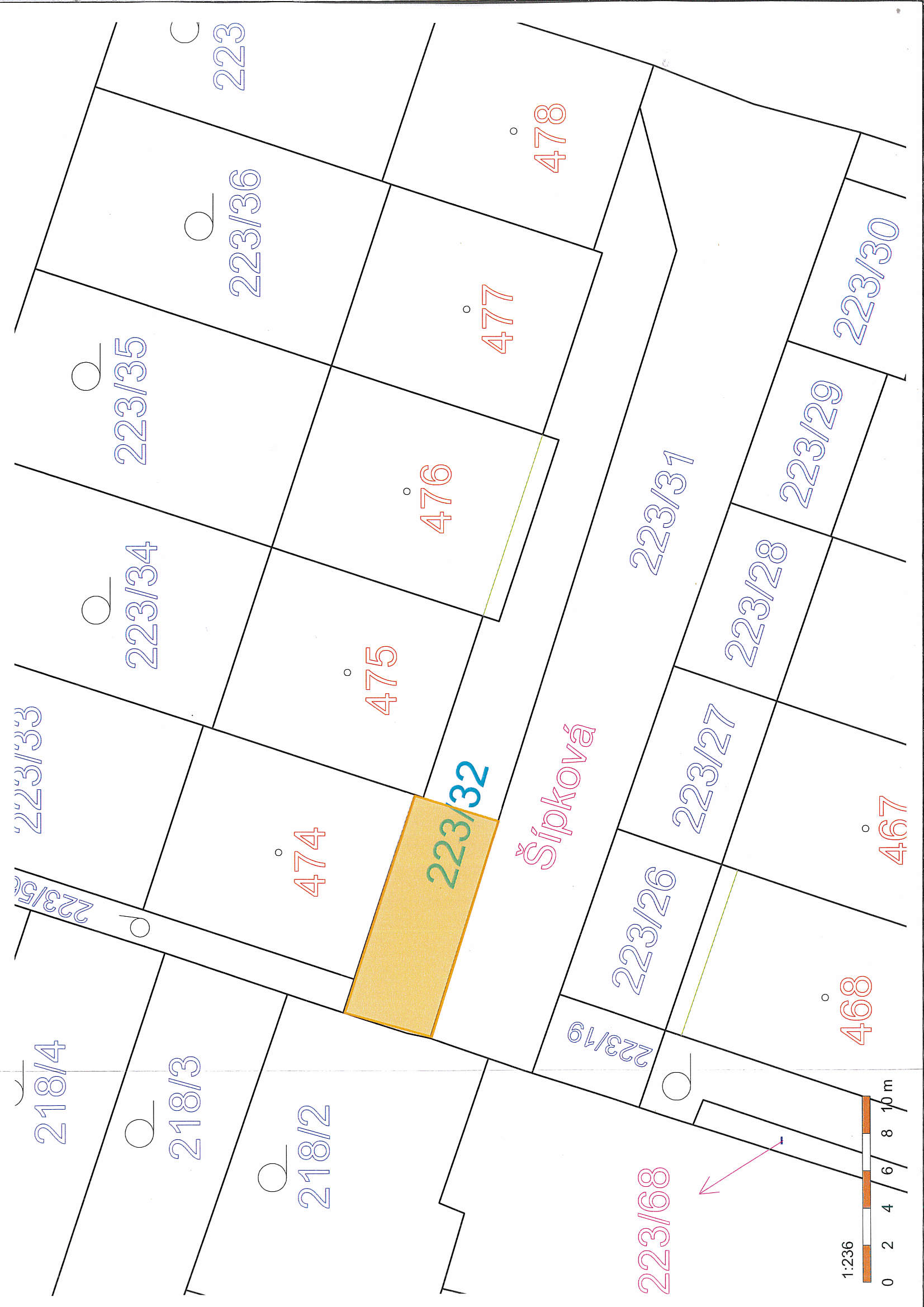 Příloha č. 2 - fotodokumentace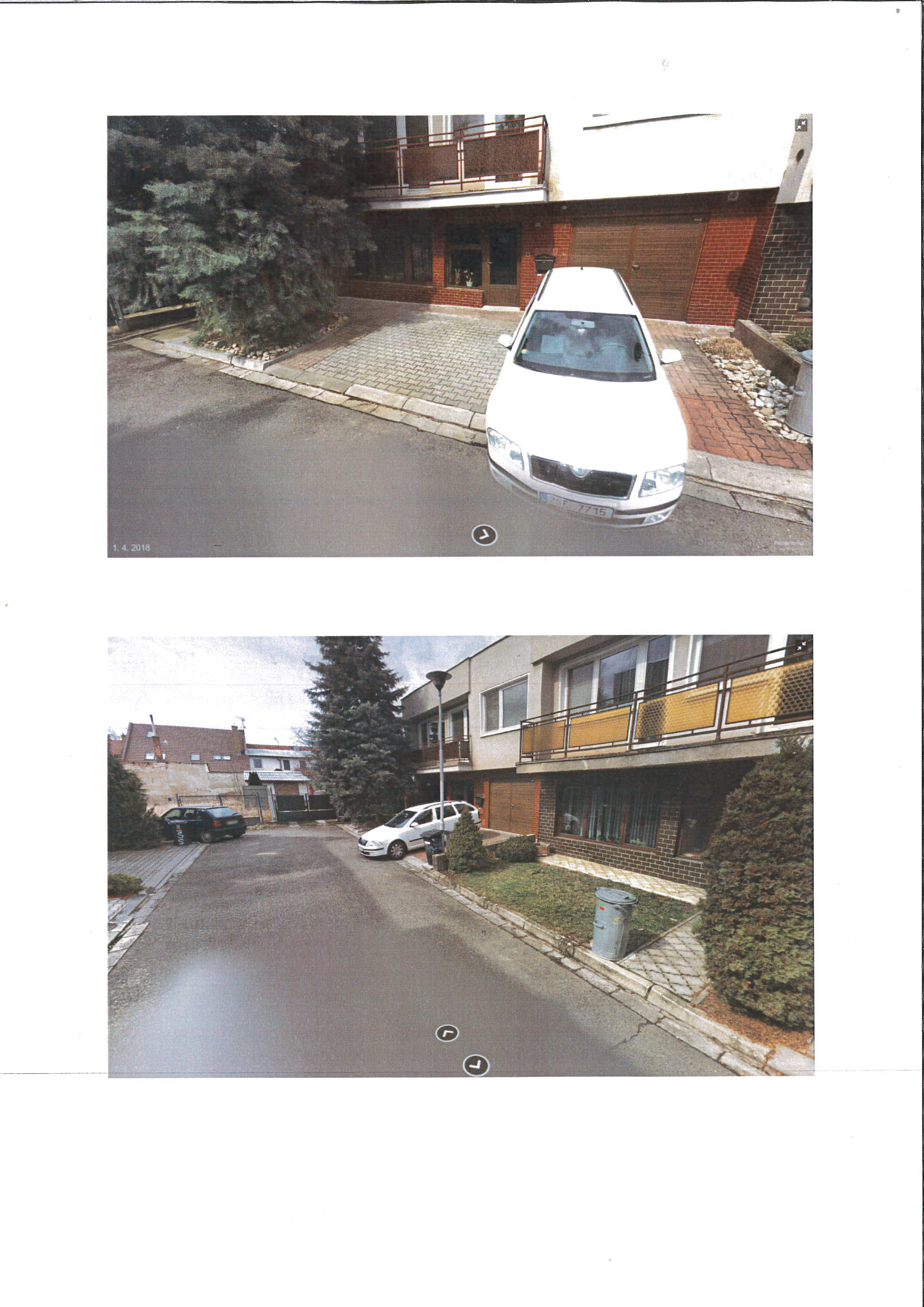 Příloha č. 3 - přehledová mapa 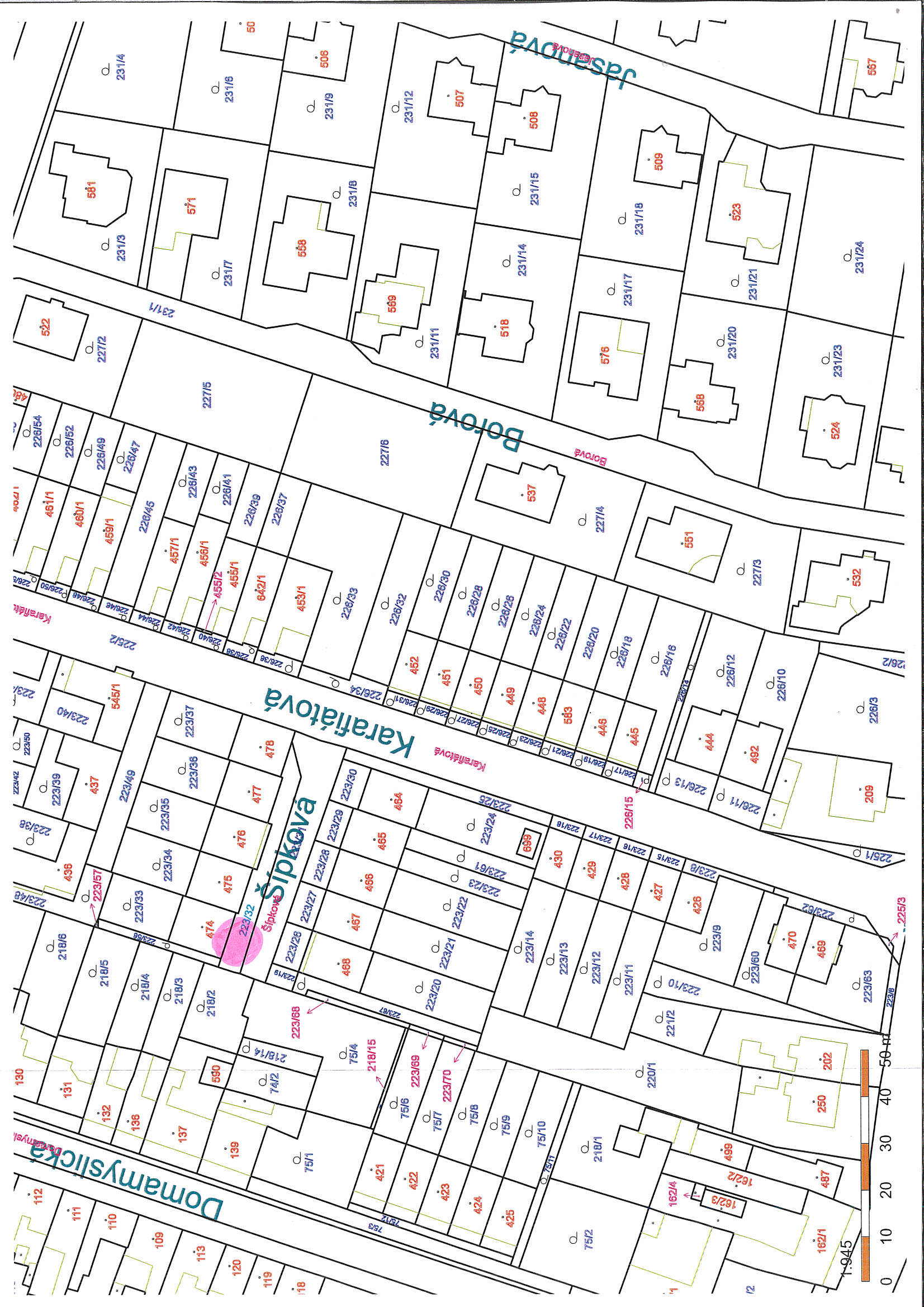 P o d p i s yP o d p i s yP o d p i s yP o d p i s yPředkladatelMgr. Jiří Pospíšil, 1. náměstek primátora27.05.2021Mgr. Pospíšil, v.r.Za správnostMgr. Alexandra Klímková, vedoucí Odboru správy a údržby majetku města27.05.2021Mgr. Klímková, v.r.Zpracovatel Ing. Milena Vrbová, odborný referent oddělení nakládání s majetkem města Odboru SÚMM27.05.2021Ing. Vrbová, v.r.Důvodová zpráva obsahuje stanoviska dotčených odborů MMPv (subjektů)Důvodová zpráva obsahuje stanoviska dotčených odborů MMPv (subjektů)Důvodová zpráva obsahuje stanoviska dotčených odborů MMPv (subjektů)Důvodová zpráva obsahuje stanoviska dotčených odborů MMPv (subjektů)Odbor MMPv (subjekt)Odbor MMPv (subjekt)Stanovisko ze dneResumé1.OÚPPP20.04.2021nedoporučuje prodej2.ORI13.04.2021nedoporučuje prodej 3.OŽP12.04.2021nedoporučuje prodej4.OD19.04.2021nesouhlasí s prodejem5.Osadní výbor Čechovice, Krasice, Domamyslice------ke dni zpracování materiálu se nevyjádřil6.OSÚMM27.05.2021nedoporučuje prodej, doporučuje postupovat dle návrhu usnesení